Agreement to the terms of Membership with NCEC:In consideration for being permitted to participate in any way in horse sport activities, I, the undersigned, understand, acknowledge and accept that:Horse sports are a dangerous activity and horses can act in a sudden and unpredictable (changeable) way, especially if frightened or hurt.There is a significant risk that serious INJURY or DEATH may result from horse sport activities. I understand and acknowledge the dangers associated with the consumption of alcohol or any mind altering drugs and agree not to drink alcohol or take drugs prohibited by law before or during any horse sports activities.I agree to follow the directions of any event organiser or official and that any misconduct or refusal by me to follow any direction of any organiser or official can result in the CANCELLATION of my participation in the activities and my immediate removal from my horse NO MATTER where that may occur.I agree to wear an approved helmet at all times whilst participating in the sport where this is required, under the relevant EA and FEI rules and regulations.I have had sufficient opportunity to read this Dangerous Activity Acknowledgement and fully understand its terms and sign it freely and voluntarily.For Participants of Minority Age (Under Age 18)This is to certify that I, as a parent/guardian with legal responsibility for this participant, acknowledge, understand and accept ALL OF THE ABOVE and consent and agree to my minor child's involvement or participation in horse sport activities.Office Use Only:Application Received: ___________________________Spreadsheet Updated:  __________________________Member Notified:  ______________________________National Capital Equestrian Club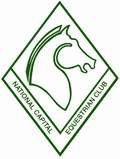 Membership Application/Renewal FormPO Box 3458, Weston Creek   ACT   2611Web: www.nationalcapitalequestrianclub.comEmail: ncecmembership@gmail.comMembership is from 1 July 2018 to 30 June 2019
Note: New Members joining from 1 April 2018 will include membership for 2018-19National Capital Equestrian ClubMembership Application/Renewal FormPO Box 3458, Weston Creek   ACT   2611Web: www.nationalcapitalequestrianclub.comEmail: ncecmembership@gmail.comMembership is from 1 July 2018 to 30 June 2019
Note: New Members joining from 1 April 2018 will include membership for 2018-19National Capital Equestrian ClubMembership Application/Renewal FormPO Box 3458, Weston Creek   ACT   2611Web: www.nationalcapitalequestrianclub.comEmail: ncecmembership@gmail.comMembership is from 1 July 2018 to 30 June 2019
Note: New Members joining from 1 April 2018 will include membership for 2018-19National Capital Equestrian ClubMembership Application/Renewal FormPO Box 3458, Weston Creek   ACT   2611Web: www.nationalcapitalequestrianclub.comEmail: ncecmembership@gmail.comMembership is from 1 July 2018 to 30 June 2019
Note: New Members joining from 1 April 2018 will include membership for 2018-19National Capital Equestrian ClubMembership Application/Renewal FormPO Box 3458, Weston Creek   ACT   2611Web: www.nationalcapitalequestrianclub.comEmail: ncecmembership@gmail.comMembership is from 1 July 2018 to 30 June 2019
Note: New Members joining from 1 April 2018 will include membership for 2018-19National Capital Equestrian ClubMembership Application/Renewal FormPO Box 3458, Weston Creek   ACT   2611Web: www.nationalcapitalequestrianclub.comEmail: ncecmembership@gmail.comMembership is from 1 July 2018 to 30 June 2019
Note: New Members joining from 1 April 2018 will include membership for 2018-19National Capital Equestrian ClubMembership Application/Renewal FormPO Box 3458, Weston Creek   ACT   2611Web: www.nationalcapitalequestrianclub.comEmail: ncecmembership@gmail.comMembership is from 1 July 2018 to 30 June 2019
Note: New Members joining from 1 April 2018 will include membership for 2018-19National Capital Equestrian ClubMembership Application/Renewal FormPO Box 3458, Weston Creek   ACT   2611Web: www.nationalcapitalequestrianclub.comEmail: ncecmembership@gmail.comMembership is from 1 July 2018 to 30 June 2019
Note: New Members joining from 1 April 2018 will include membership for 2018-19Personal DetailsPersonal DetailsPersonal DetailsAge as at 1 JulyAge as at 1 JulyAge as at 1 JulyGenderGenderNameUnder 17  18-20  21-29 
30-39  40-49 50-59 60+Under 17  18-20  21-29 
30-39  40-49 50-59 60+Under 17  18-20  21-29 
30-39  40-49 50-59 60+Under 17  18-20  21-29 
30-39  40-49 50-59 60+Male         Female    NameUnder 17  17-20  21-29 
30-39  40-49 50-59 60+Under 17  17-20  21-29 
30-39  40-49 50-59 60+Under 17  17-20  21-29 
30-39  40-49 50-59 60+Under 17  17-20  21-29 
30-39  40-49 50-59 60+Male         Female    NameUnder 17  17-20  21-29 
30-39  40-49 50-59 60+Under 17  17-20  21-29 
30-39  40-49 50-59 60+Under 17  17-20  21-29 
30-39  40-49 50-59 60+Under 17  17-20  21-29 
30-39  40-49 50-59 60+Male         Female    NameUnder 17  17-20  21-29 
30-39  40-49 50-59 60+Under 17  17-20  21-29 
30-39  40-49 50-59 60+Under 17  17-20  21-29 
30-39  40-49 50-59 60+Under 17  17-20  21-29 
30-39  40-49 50-59 60+Male         Female    StreetSuburbStatePost CodePhoneMobileEmailEA NumberMembership Types (please select appropriate membership fees)Membership Types (please select appropriate membership fees)Membership Types (please select appropriate membership fees)Membership Types (please select appropriate membership fees)Membership Types (please select appropriate membership fees)Membership Types (please select appropriate membership fees)Membership Types (please select appropriate membership fees)Membership Types (please select appropriate membership fees)New Member Joining Fee - $10 (payable on joining or if membership lapses for 3 months & is in addition to paying the membership fee below)New Member Joining Fee - $10 (payable on joining or if membership lapses for 3 months & is in addition to paying the membership fee below)New Member Joining Fee - $10 (payable on joining or if membership lapses for 3 months & is in addition to paying the membership fee below)New Member Joining Fee - $10 (payable on joining or if membership lapses for 3 months & is in addition to paying the membership fee below)New Member Joining Fee - $10 (payable on joining or if membership lapses for 3 months & is in addition to paying the membership fee below)New Member Joining Fee - $10 (payable on joining or if membership lapses for 3 months & is in addition to paying the membership fee below)New Member Joining Fee - $10 (payable on joining or if membership lapses for 3 months & is in addition to paying the membership fee below)New Member Joining Fee - $10 (payable on joining or if membership lapses for 3 months & is in addition to paying the membership fee below)Family Membership - $45 restricted to 4 members (2 x adults & 2 x 17 & under)Family Membership - $45 restricted to 4 members (2 x adults & 2 x 17 & under)Family Membership - $45 restricted to 4 members (2 x adults & 2 x 17 & under)Family Membership - $45 restricted to 4 members (2 x adults & 2 x 17 & under)Family Membership - $45 restricted to 4 members (2 x adults & 2 x 17 & under)Family Membership - $45 restricted to 4 members (2 x adults & 2 x 17 & under)Family Membership - $45 restricted to 4 members (2 x adults & 2 x 17 & under)Family Membership - $45 restricted to 4 members (2 x adults & 2 x 17 & under)Adult Membership - $35Adult Membership - $35Adult Membership - $35Adult Membership - $35Adult Membership - $35Adult Membership - $35Adult Membership - $35Adult Membership - $35Junior Membership - $25 (17 years and under)Junior Membership - $25 (17 years and under)Junior Membership - $25 (17 years and under)Junior Membership - $25 (17 years and under)Junior Membership - $25 (17 years and under)Junior Membership - $25 (17 years and under)Junior Membership - $25 (17 years and under)Junior Membership - $25 (17 years and under)Non-Riding Membership - $20Non-Riding Membership - $20Non-Riding Membership - $20Non-Riding Membership - $20Non-Riding Membership - $20Non-Riding Membership - $20Non-Riding Membership - $20Non-Riding Membership - $20Payment Types Note: Electronic Funds Transfer (EFT) via the internet is the preferred method of paymentPayment Types Note: Electronic Funds Transfer (EFT) via the internet is the preferred method of paymentPayment Types Note: Electronic Funds Transfer (EFT) via the internet is the preferred method of paymentPayment Types Note: Electronic Funds Transfer (EFT) via the internet is the preferred method of paymentPayment Types Note: Electronic Funds Transfer (EFT) via the internet is the preferred method of paymentPayment Types Note: Electronic Funds Transfer (EFT) via the internet is the preferred method of paymentPayment Types Note: Electronic Funds Transfer (EFT) via the internet is the preferred method of paymentPayment Types Note: Electronic Funds Transfer (EFT) via the internet is the preferred method of paymentInternetBank: National Australia BankA/C Name: National Capital Equestrian ClubBSB: 082-980Account: 51 507 3137Reference: Your SurnameInternetBank: National Australia BankA/C Name: National Capital Equestrian ClubBSB: 082-980Account: 51 507 3137Reference: Your SurnameCheque or Money
      OrderMade payable to:National Capital Equestrian ClubCheque or Money
      OrderMade payable to:National Capital Equestrian ClubCheque or Money
      OrderMade payable to:National Capital Equestrian ClubCashNote: Cash payments can only be taken during NCEC events. Do not send through Australia PostCashNote: Cash payments can only be taken during NCEC events. Do not send through Australia PostCashNote: Cash payments can only be taken during NCEC events. Do not send through Australia PostOn receipt of your membership application you will be sent a membership card and introductory letter to the Club.  You can also keep up to date with Club activities on the NCEC website www.nationalcapitalequestrianclub.comRemember to like our National Capital Equestrian Club Facebook page for up to date information on events and interesting equine information and articles.On receipt of your membership application you will be sent a membership card and introductory letter to the Club.  You can also keep up to date with Club activities on the NCEC website www.nationalcapitalequestrianclub.comRemember to like our National Capital Equestrian Club Facebook page for up to date information on events and interesting equine information and articles.On receipt of your membership application you will be sent a membership card and introductory letter to the Club.  You can also keep up to date with Club activities on the NCEC website www.nationalcapitalequestrianclub.comRemember to like our National Capital Equestrian Club Facebook page for up to date information on events and interesting equine information and articles.On receipt of your membership application you will be sent a membership card and introductory letter to the Club.  You can also keep up to date with Club activities on the NCEC website www.nationalcapitalequestrianclub.comRemember to like our National Capital Equestrian Club Facebook page for up to date information on events and interesting equine information and articles.On receipt of your membership application you will be sent a membership card and introductory letter to the Club.  You can also keep up to date with Club activities on the NCEC website www.nationalcapitalequestrianclub.comRemember to like our National Capital Equestrian Club Facebook page for up to date information on events and interesting equine information and articles.On receipt of your membership application you will be sent a membership card and introductory letter to the Club.  You can also keep up to date with Club activities on the NCEC website www.nationalcapitalequestrianclub.comRemember to like our National Capital Equestrian Club Facebook page for up to date information on events and interesting equine information and articles.On receipt of your membership application you will be sent a membership card and introductory letter to the Club.  You can also keep up to date with Club activities on the NCEC website www.nationalcapitalequestrianclub.comRemember to like our National Capital Equestrian Club Facebook page for up to date information on events and interesting equine information and articles.On receipt of your membership application you will be sent a membership card and introductory letter to the Club.  You can also keep up to date with Club activities on the NCEC website www.nationalcapitalequestrianclub.comRemember to like our National Capital Equestrian Club Facebook page for up to date information on events and interesting equine information and articles.Dated:Signature of Member:Dated:Signature of Guardian: